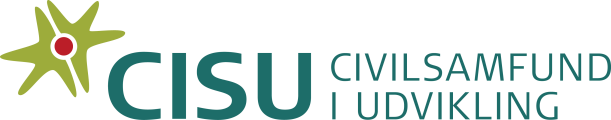 Transfer of AssetsThis is to document that the following assets have been transferred from [Danish grant holder] to [local partner]:The receiving organisation promises to ensure proper maintenance of the transferred assets. The transferred assets are not to be sold nor used as collateral within a period of minimum 5 years. Date of transfer _____________Signed by [Danish grant holder]		signed by [local partner]This transfer document must be filled out and attached to the final accounts and submitted for CISU approval, if a) the price of a grant-financed investment to be transferred exceeds the tax authorities’ definition of a minor acquisition and b) the acquisition is intended to be used in connection with other acquisitions. Cf. b) As computers and monitors are intended to be used together, the acquisition cost is the sum of all the cost of acquiring the computers and monitors.Title of interventionGrant number (j.nr.)Name of local partnerName of Danish grant holderDateQuantityItemPurchase PriceCurrencyValue in DKK